Praktikumsberichtvon:			_______________________________Anschrift:		_______________________________Geburtsdatum:	_______________________________Telefonnummer der Schülerin / des Schülers:	_______________________________Praktikumsberuf:	_______________________________Praktikumsbetrieb:	_______________________________Betreuer /Betreuerin in der Praktikumseinrichtung mit Telefonnummer	______________________________________________________________Klasse:			_______________________________Klassenlehrer:		_______________________________Betreuungslehrer:	_______________________________Bewertung der Praktikumsmappe durch den Betreuungslehrer:Inhalt:   			/30Form:				/10Stil:				/10R/Z/G				/10Gesamtpunktzahl:		/60Ich empfehle der Klassenlehrerin / dem Klassenlehrer das Praktikum als Teil des „Praktischen Teils der Fachhochschulreife“ anzuerkennen / nicht anzuerkennen. Für die Ausstellung der „Bescheinigung über die Anerkennung des Betriebspraktikums“ müssen zeitnah mindestens drei weitere Praktikumstage in dem oben genannten Praktikumsbetrieb absolviert werden.nicht Zutreffendes bitte streichen____________________________________________Unterschrift des BetreuungslehrersVoraussetzung zur Anerkennung des Praktikumsdurch den KlassenlehrerDer Praktikumsbericht ist bis spätestens zum__.__.____(Ausschlusstermin)beim Betreuungslehrer abzugeben.Die Anerkennung des Praktikums ist von der Empfehlung der Betreuungslehrkraft abhängig, der bei der Bewertung der Praktikumsmappe die Kriterien Inhalt, Form, Stil und Rechtschreibung / Zeichensetzung / Grammatik anlegt.Als Anhang muss die Bearbeitung der Aufgaben 10 und 19 beigefügt werden.Außerdem können Bilder vom Arbeitsplatz und anonymisierte Vordrucke/Formulare genutzt werden.Vom Betrieb müssen die Funktionsbereiche mit den dazugehörigen Tätigkeitsfeldern genannt werden (Blatt 4 und 5). Es müssen die genauen kaufmännischen (!!) Tätigkeiten und Bereiche bzw. verwaltungstechnischen Tätigkeiten aufgeführt werden.Wir bitten darum, die Blätter dieses Berichts nicht in Klarsichthüllen zu stecken.Sie erhalten von Ihrer Klassenlehrerin/Ihrem Klassenlehrer einen „Beurteilungsbogen für Praktikant*innen“, der nicht in der Schule abgeben werden soll. Wir raten Ihnen, diese Bescheinigung vom Betrieb ausfüllen zu lassen, um sie später für Bewerbungen nutzen zu können.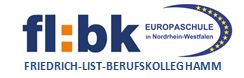 Bescheinigung über die Ableistung eines betrieblichen PraktikumsFrau/Herr	____________________________________________________________						   Vor- und Zunamegeboren am	_________________________   in	______________________________hat bei uns  vom	_________________________  bis	______________________________ein Betriebspraktikum unter Anleitung einer Fachkraft absolviert.Tägliche Arbeitszeit1:   _______  Stunden	Versäumte Tage:  ___________________In der Anlage werden jeweils die Funktionsbereiche beschrieben, in die die Praktikantin/der Praktikant einen Einblick erhalten hat. Anmerkung:Die Praktikantin/Der Praktikant soll möglichst vielfältige Einblicke in kaufmännische Bereiche bzw. in verwaltungstechnische Tätigkeiten erhalten. Das Betriebspraktikum wurde ordnungsgemäß durchgeführt.Besondere Bemerkungen:________________________			__________________________________Ort, Datum						Unterschrift und Firmenstempel1 Die tägliche Arbeitszeit der Praktikantin/des Praktikanten muss an der Stundenzahl eines vollbeschäftigten Arbeitnehmers, die in der jeweiligen Branche üblich ist, ausgerichtet werden.Die Bescheinigung muss innerhalb von 6 Wochen nach Abschluss des Praktikums im Sekretariat des Friedrich-List-Berufskollegs Hamm vorgelegt werden.Angaben zur Praktikumseinrichtung1) Name der Praktikumseinrichtung____________________________________________________________________________2) Anschrift / Telefon________________________________________________________________________________________________________________________________________________________3) Jahr der Gründung____________________________________________________________________________4) Anzahl der Beschäftigten____________________________________________________________________________5) Zu welcher Branche gehört die Praktikumseinrichtung? (Bitte ankreuzen!)Handel		Handwerk		Industrie		Medizin		Forschung		Pädagogik		Verwaltung	Dienstleistung	Sonstige		6) Es existieren Filialen in:____________________________________________________________________________7) Es werden folgende Güter produziert bzw. folgende Dienstleistungen – im weitesten Sinne - angeboten:____________________________________________________________________________________________________________________________________________________________________________________________________________________________________8) Welche Abteilungen bestehen in der Praktikumseinrichtung?____________________________________________________________________________________________________________________________________________________________________________________________________________________________________9) Fertigen Sie eine Skizze an, die die einzelnen Abteilungen und ihr Zusammenwirken innerhalb der Praktikumseinrichtung darstellt! Gemeint ist hier ein Aufbau- /Struktur- / Organisationsschema – kein Lageplan oder Grundriss!Angaben zum Praktikumsverlauf10) Beschreiben Sie ausführlich eine wichtige Tätigkeit, die Sie im Rahmen Ihres Praktikums wiederholt auszuführen haben! Diese Beschreibung soll mit dem Computer erstellt und als Anlage diesem Praktikumsbericht beigefügt werden.11) Beschreiben Sie Ihren Arbeitsplatz!Die folgenden Stichwörter sollen Ihnen die Arbeit erleichtern:Werkstatt, Büro, Labor, Atelier, Praxis, im Freien, Stehberuf, Sitzberuf, gleichbleibend, wechselnd usw.____________________________________________________________________________________________________________________________________________________________________________________________________________________________________12) Welche körperlichen und geistigen Fähigkeiten werden in besonderem Maße verlangt? Auch hier sollen Ihnen einige Hinweise beim Lösen der Aufgabe helfen:Kraft, Ausdauer, Geschicklichkeit, Sehkraft, Farbtüchtigkeit, technisches Verständnis, sprachliche und rechnerische Fähigkeiten, KonzentrationNennen Sie einige Begriffe und begründen Sie kurz!____________________________________________________________________________________________________________________________________________________________________________________________________________________________________________________________________________________________________________________________________________________________________________________________13) Mit welchen Hilfsmitteln arbeiten Sie an Ihrem Arbeitsplatz?________________________________________________________________________________________________________________________________________________________________________________________________________________________________________________________________________________________________________________14) Welche Arbeitsverfahren werden in Ihrer Praktikumseinrichtung angewandt (Fließband-, Gruppen- oder Einzelarbeit, Zeitarbeit, Akkord?)____________________________________________________________________________________________________________________________________________________________________________________________________________________________________15) Inwieweit bietet der Praktikumsberuf Kontakt mit Kunden – im weitesten Sinne? Erklären Sie, welche Folgen dies für den Beschäftigten persönlich hat!____________________________________________________________________________________________________________________________________________________________________________________________________________________________________16) Welche Anforderungen stellt der Beruf an den Beschäftigten in Bezug auf die Teamfähigkeit, Zuverlässigkeit und Verantwortungsbereitschaft? ____________________________________________________________________________________________________________________________________________________________________________________________________________________________________17) Welche Anforderungen stellt der Beruf an den Beschäftigten bzgl. der Kreativität und Flexibilität?____________________________________________________________________________________________________________________________________________________________________________________________________________________________________18) BerufsbildBezeichnung des Berufs:Erforderlicher Schulabschluss:Weiterbildungs- und Aufstiegsmöglichkeiten:Ähnliche Berufe (vgl. „beruf-aktuell“):19) AbschlussberichtDieser Bericht soll mit dem Computer erstellt und als Anlage diesem Praktikumsbericht beigefügt werden.Der Abschlussbericht muss unter anderem enthalten:einen Vorher/Nachher- Vergleich (Erwartungen -Erfahrungen)eine begründete Reflexion über die Frage, ob die gemachten Erfahrungen Ihren Berufswunsch verstärkenden Aspekt, inwieweit Sie neue Erfahrungen gemacht haben bzgl. der Freundlichkeit und Höflichkeitdie Frage, welche Erfahrungen Sie zur Toleranz gemacht habeneine Analyse, inwieweit das Praktikum Ihr Durchhaltevermögen und Ihre Belastbarkeit angesprochen hateine Analyse, ob Ihre Erfahrungen, die Sie konkret während des Praktikums gesammelt haben, von Ihren ursprünglichen Vorstellungen zum Beruf abweichendie Frage, wie Sie aufgenommen und im Team akzeptiert wurden (Vorsicht: subjektive Erfahrung)eine Analyse, welche schulischen und beruflichen Konsequenzen Sie aus dem Praktikum ziehen